 Zadanie 1.Przeczytaj uważnie tekst, a następnie napisz w zeszycie odpowiedź na pytania zawarte pod tekstem                                                 WiosnaJest wiosna. Dni są coraz dłuższe i cieplejsze. Pojawiają się pierwsze pąki na drzewach. Z ciepłych krajów zaczynają wracać do nas ptaki.W ogródkach kwitną już: fiołki, żonkile, stokrotki. Radek postanowił pomóc dziadkowi w ogrodzie. Przygotował grabki i łopatę. Pomoże dziadkowi grabić i kopać. Potem mama posieje warzywa : rzodkiewkę, sałatę i pietruszkę. Co kwitnie w ogródkach wiosną?Jakie narzędzia przygotował Radek?Co Radek z dziadkiem będą robić w ogrodzie?Jakie warzywa posieje mama?Co pojawiło się na drzewach?Zadanie 2. Wytnij obrazki , poukładaj je w odpowiedniej kolejności  w jakiej rosną kwiaty . Pokoloruj.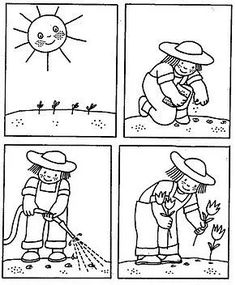 Zadanie 3. Jakie narzędzia, przedmioty potrzebne są ogrodnikowi do wykonywania wiosennych prac. Zaznacz znakiem X 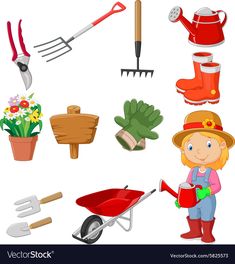 Zadanie 4. Pomóż znaleźć drogę, którędy woda dostanie się do rośliny.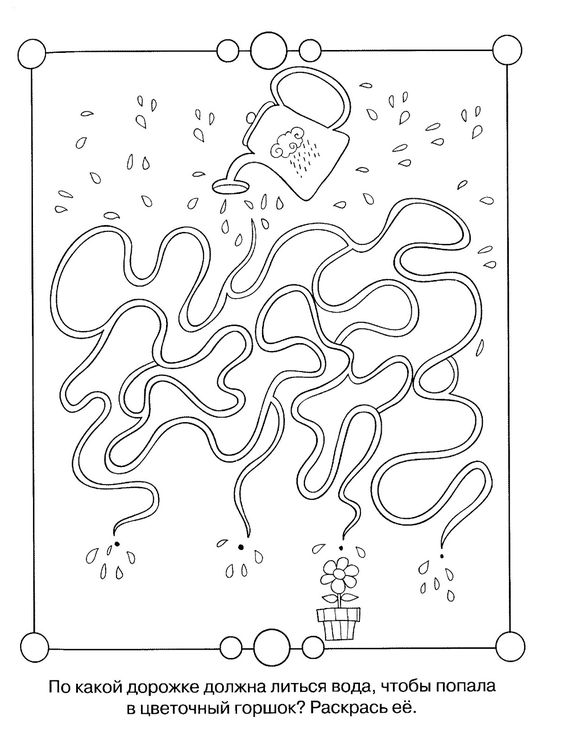 Zadanie 5.Wypełnij oznaczone pola  kolorową bibułą – rwij na małe kawałki , rób kuleczki i przyklej.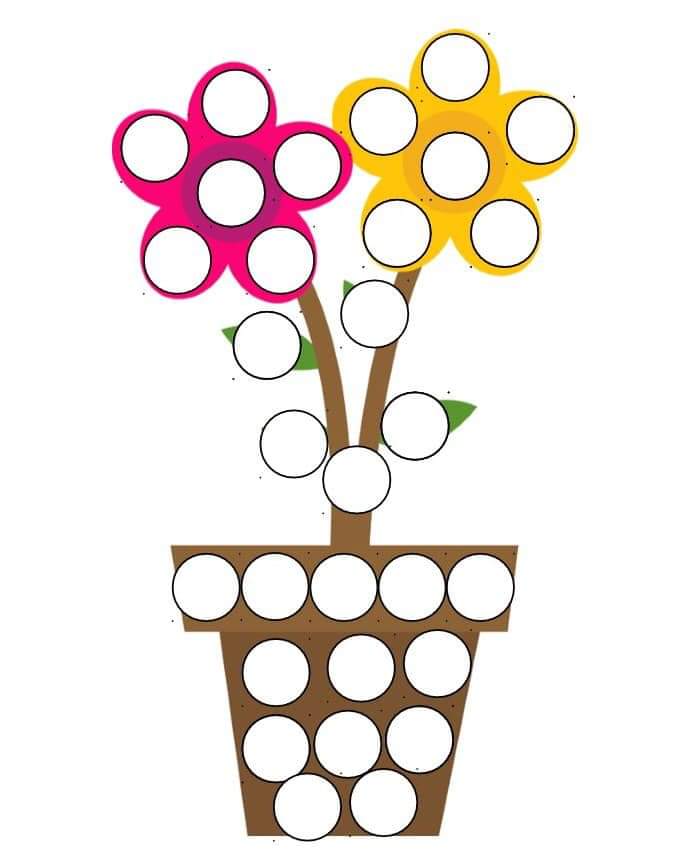 Zadanie 6. Załóż wspólnie z rodzicem hodowle fasolki.                                                                                  Potrzebne będą ci  - 3 nasiona fasoli (proponuję fasolę "Jaś", bo nasiona są duże i dobrze widoczne są ich wszystkie części oraz zmiany w nich zachodzące, inne odmiany są również dobre) - słoik 0,25 l - podstawka - miseczka pod słoik - gaza - gumka recepturka 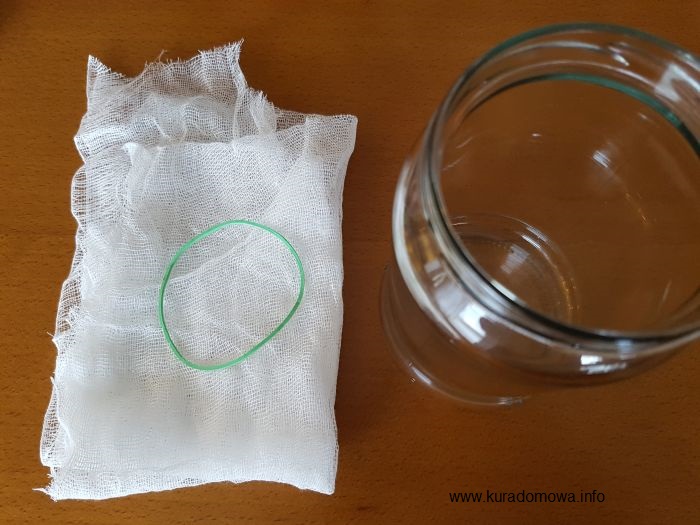 Jak zrobić - gazę złożoną 2-krotnie naciągnąć na słoik i przymocować do niego gumką. Palcem wcisnąć gazę do środka słoika, tak, aby powstał dołek, w którym należy umieścić nasiona. Nadmiar gazy obciąć. Do słoika wlać wodę tak, aby nasiona były stale wilgotne. Gaza nasiąka wodą i za jej pośrednictwem woda spływa do spodeczka. Z tego względu należy kilka razy dziennie uzupełniać wodę w słoiku, aby zapewnić nasionom ciągły dostęp wilgoci. Gdy pojawią się korzenie nie będzie konieczne tak częste uzupełnianie wody.
Zadanie 7.  Wykonaj działania dodawania i pokoloruj obrazek zgodnie z kolorem jakim zaznaczony będzie wynik dodawania .5 – czerwony,7 - brązowy9 – różowy11 – fioletowy6 – zielony8 - niebieski,10 – żółty,12 -  pomarańczowy,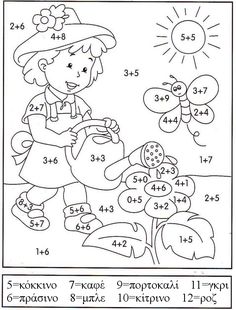 Zadanie 8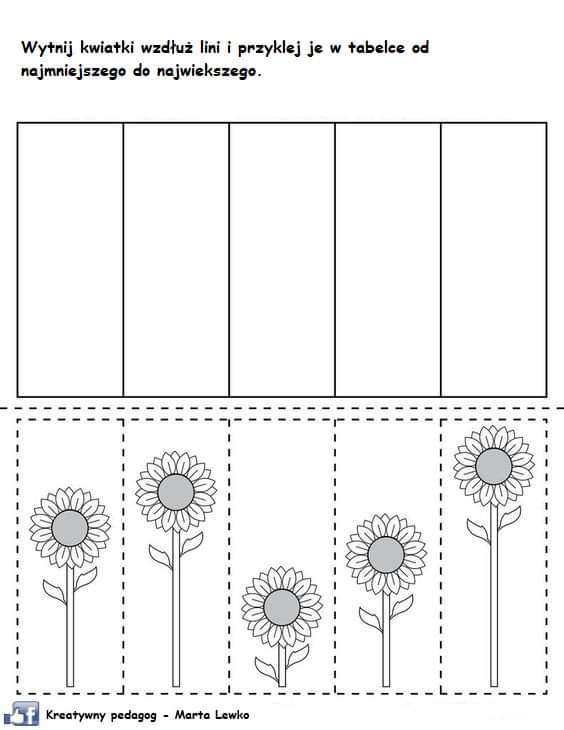 Zadanie 9. Wykonaj działania , wytnij kwiatki i przyklej do doniczki z właściwym wynikiem 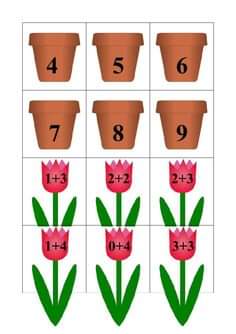 Zadanie 10. Wykonaj Wielkanocną pisankę: mozaika ze skorupek.Potrzebne materiały: kartka z bloku technicznego lub tektura, skorupki z jajek, klej najlepiej wikol, ale może być też inny, farby plakatowe, pędzelek, flamaster.Kolejność czynności:- na kartce lub tekturze rysujemy flamastrem kontury jajka,- dokładnie i grubo smarujemy klejem powstały szkic starając się nie wychodzić poza linie, może to zrobić dziecko- na miejsce posmarowane klejem dziecko przykłada większe  fragmenty skorupek i dość mocno je dociska aby połamały się na mniejsze, te kawałki skorupek które przedostały się za linie szkicu usuwamy,- gdy dziecko wypełni cały kontur obrazka skorupkami, może zacząć je malować farbkami.PORADYGdy nie mamy akurat w danej chwili skorupek z jajek, dziecko może wyklejać kontury jajka kolorowym papierem, drąc go na kawałeczki ( wtedy nie maluje farbkami), lub zwykłym białym (wtedy trzeba pomalować), można posypać warstwę kleju na szkicu : kaszką, ryżem i gdy klej wyschnie pomalować. Gdy dziecko chce możemy powstałą pisankę wyciąć nożyczkami i odwrócić na drugą stronę na której dziecko wykona to samo, tak powstałą pisankę możemy przewlec wstążką i zawiesić.Zadanie 11. Wykonaj ćwiczenia – wychowanie fizyczneNauka kroku odstawno – dostawnego.Rzuty małymi przedmiotami do celu – kształtowanie orientacji przestrzennejTemat  : Kształcenie poczucia rytmu w muzyce.Włącz swoje ulubione piosenkiSkopiuj poniższy link do przeglądarki i graj w rytmie na wirtualnej perkusji https://www.virtualdrumming.com/drums/online-virtual-games/online-virtual-games-drums.htmlPokoloruj  obrazek: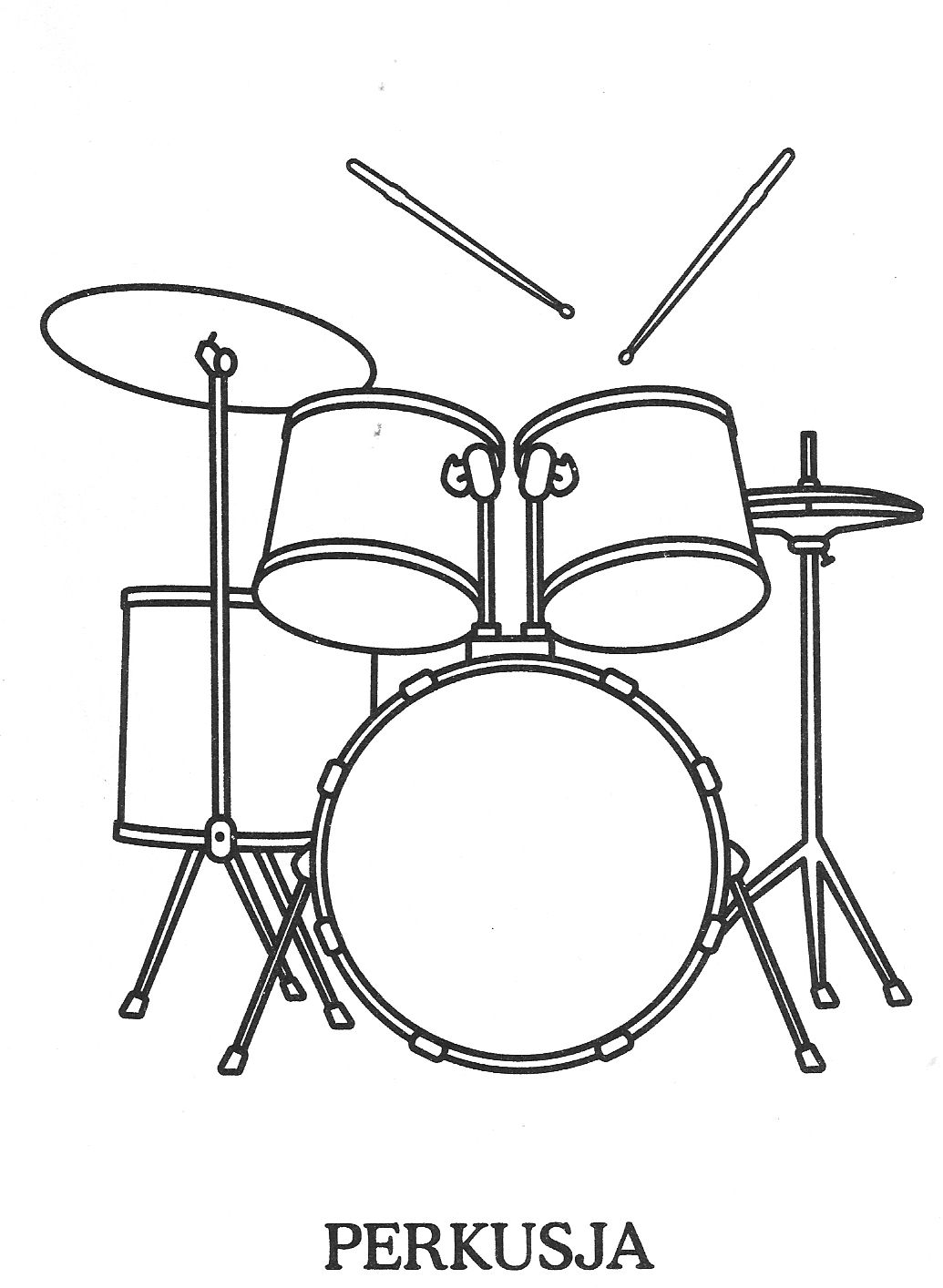 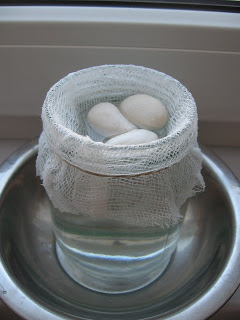 Tak powinna wyglądać prawidłowo przygotowana hodowla